MINISTÉRIO DA EDUCAÇÃO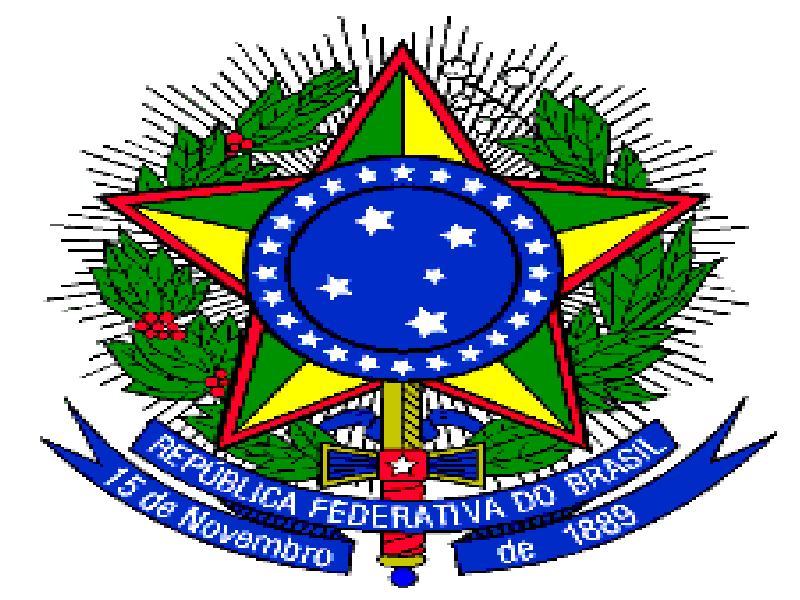 SECRETARIA DE EDUCAÇÃO PROFISSIONAL E TECNOLÓGICAINSTITUTO FEDERAL DE EDUCAÇÃO, CIÊNCIA E TECNOLOGIA DO RIO DE JANEIROEDITAL Nº 63/2023PROCESSO SELETIVO DISCENTE PARA OS CURSOS DE GRADUAÇÃO 2024.1 APROVEITAMENTO DE RESULTADO NO EXAME NACIONAL DO ENSINO MÉDIO (ENEM)ANEXO IV - AUTODECLARAÇÃO DE COR/ETNIA(PREENCHER COM LETRA DE FORMA)Eu, ____________________________________________________________________________________________, CLASSIFICADO(A) no PROCESSO SELETIVO DISCENTE PARA OS CURSOS DE GRADUAÇÃO 2024.1, Edital Nº 63/2023, ação afirmativa ______ para o curso_____________________   do campus ________________________, portador(a) do RG nº _______________________________ e CPF nº _____________________________, declaro, em conformidade com a classificação do IBGE, que sou:[       ] PRETO(A)	[       ] PARDO(A)	[       ] INDÍGENADeclaro que reconheço meu pertencimento étnico-racial pelos motivos expostos a seguir: ____________________________________________________________________________________________________________________________________________________________________________________________________________________________________________________________________________________________________________________________________________________________________________________Responsabilizo-me pelas informações prestadas junto a esta Instituição.____________________________, __________ de ____________________ de __________.________________________________________________________________Assinatura do candidato(a)